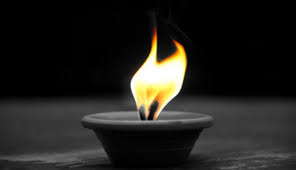 1 listopada – Wszystkich Świętych…Taki jest listopadowy dzień, kiedy to przychodzimy na cmentarze, zapalamy znicze, wzdychamy, tęsknimy i... odchodzimy.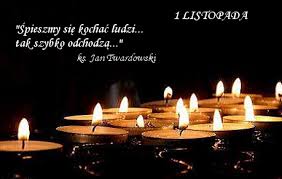 https://www.youtube.com/watch?v=F4IrpcmiXYEO dniu 1 listopada słów kilkaWszystkich Świętych (Festum omnium sanctorum) jest chrześcijańską uroczystością ku czci wszystkich zmarłych i nieznanych świętych i męczenników, którzy są w niebie z Bogiem. Jej podstawą jest wiara w to, że istnieje wspólnota łącząca Jezusa Chrystusa na ziemi i w czyśćcu ze zbawionymi w niebie i aniołami. Dawniej podczas tego święta czczono głównie męczenników, którzy oddali swoje życie za Chrystusa. Początkowo cześć męczennikom oddawano 1 maja, ale w 731 roku papież Grzegorz III przeniósł tę uroczystość na 1 listopada, a papież Grzegorz IV w 873 roku rozporządził, aby odtąd 1 listopada był dniem poświęconym pamięci nie tylko męczenników, ale wszystkich świętych Kościoła katolickiego. Tego dnia zazwyczaj odwiedzamy na cmentarzach groby naszych bliskich. Modlimy się i zapalamy znicze. Następnego dnia po Wszystkich Świętych – 2 listopada, obchodzimy wspomnienie zmarłych – Zaduszki. Dla chrześcijan to dzień modlitw za wszystkich wierzących w Chrystusa, którzy odeszli już z tego świata, a teraz przebywają w czyśćcu.https://www.youtube.com/watch?v=TU7-fQ8yMkwZnicze Danuta WawiłowNa Marszałkowskiej, 
Na Kanonicznej 
Palą się znicze. Na Ogrodowej, 
Sadowej, 
Wilczej 
Palą się znicze. Kwitną zniczami 
Ciemne chodniki. 
Jesienne kwiaty, 
Błędne ogniki, 
Palą się znicze. Dziesiątki, 
Setki, tysiące zniczy. 
Nikt ich nie zliczy. Od żywej ziemi, 
Od ciepłej ziemi, 
Tym, którzy w ogniu 
Dla niej płonęli, Tym, co zginęli 
W huku i dymie, 
I nie wiesz nawet 
Jak im na imię. Palą się znicze. A oni w trawie śpią  pośród miasta. 
Każdemu z serca 
Drzewo wyrasta. 
A w drzewach ptaki 
Uwiły gniazda, 
A w górze niebo 
A w niebie gwiazda. Palą się znicze. Przychodzą ludzie 
I chylą  głowy. 
Wśród żółtych liści 
Listopadowych - Palą się znicze. Jakie refleksje nasuwają się wam po przeczytaniu wiersza?Jak wyobrażacie sobie swoje życie za kilkadziesiąt lat?Czym jest ludzkie życie?Jak należy zachowywać się na cmentarzu w dniu Wszystkich Świętych?O kim myślicie w dniu Wszystkich Świętych?Co czujecie, myśląc o waszych bliskich, którzy już odeszli?Jak wygląda dzień 1 listopada w waszym domu?Czy wiecie, dla kogo 1 listopada zapala się znicze na ulicach miast?Na te pytania niech każdy odpowie sobie sam.. Niech to będzie taka nasza refleksja.A na koniec zapraszam do obejrzenia krótkiego filmiku:https://www.youtube.com/watch?v=xYoVPLMb78E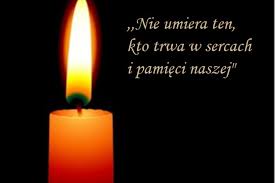 